 İLKOKUMA YAZMA ÇİZGİ ÇALIŞMALARI ADI SOYADI:…………..………….……………..     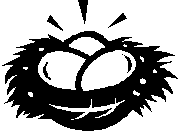 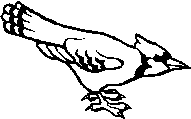 